Проект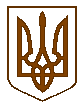 КАБІНЕТ МІНІСТРІВ УКРАЇНИПОСТАНОВАвід                                 2022 р. № Київ Про затвердження Порядку проведення комплексного огляду системи соціального захисту ветеранів війни та членів їх сімей, членів сімей загиблих (померлих) ветеранів війни, членів сімей загиблих (померлих) Захисників та Захисниць УкраїниВідповідно до статті 12 Закону України “Про статус ветеранів війни, гарантії їх соціального захисту” Кабінет Міністрів України постановляє:Затвердити Порядок проведення комплексного огляду системи соціального захисту ветеранів війни та членів їх сімей, членів сімей загиблих (померлих) ветеранів війни, членів сімей загиблих (померлих) Захисників та Захисниць України, що додається.Прем’єр-міністр України 	Д. ШМИГАЛЬЗАТВЕРДЖЕНОпостановою Кабінету Міністрів Українивід                          2022 р. № ПОРЯДОК
проведення комплексного огляду системи соціального захисту ветеранів війни та членів їх сімей, членів сімей загиблих (померлих) ветеранів війни, членів сімей загиблих (померлих) 
Захисників та Захисниць УкраїниЗагальні положенняЦей Порядок визначає механізм проведення Мінветеранів комплексного огляду системи соціального захисту ветеранів війни та членів їх сімей, членів сімей загиблих (померлих) ветеранів війни, членів сімей загиблих (померлих) Захисників та Захисниць України (далі — комплексний огляд).Мета, завдання і принципи проведення комплексного оглядуКомплексний огляд проводиться Мінветеранів один раз на три роки.3. Комплексний огляд проводиться з метою оцінювання стану і готовності органів державної влади, підприємств, установ та організацій до виконання функціональних завдань за призначенням, стану їх кадрового, фінансового, матеріально-технічного та інших видів забезпечення, а також наявних спроможностей щодо ефективного реагування на поточні і прогнозовані проблеми соціального захисту ветеранів війни та членів їх сімей, членів сімей загиблих (померлих) ветеранів війни, членів сімей загиблих (померлих) Захисників та Захисниць України.За результатами комплексного огляду розробляються та уточнюються нормативно-правові акти з питань розвитку системи соціального захисту ветеранів війни та її складових, визначаються заходи, спрямовані на досягнення органами державної влади, підприємствами, установами, організаціями, які взаємодіють між собою та іншими системами державного управління з метою формування та реалізації державної політики у сфері соціального захисту ветеранів війни, необхідних спроможностей в умовах виникнення поточних і прогнозованих проблем з урахуванням фінансовоекономічних можливостей держави.4. Завданнями комплексного огляду є:аналіз стану системи соціального захисту ветеранів війни та членів їх сімей, членів сімей загиблих (померлих) ветеранів війни, членів сімей загиблих (померлих) Захисників та Захисниць України, її складових, перспектив розвитку спроможностей щодо забезпечення їх соціального захисту шляхом надання пільг і гарантій соціального захисту відповідно до законодавства; аналіз обліку ветеранів війни та членів їх сімей, членів сімей загиблих (померлих) ветеранів війни, членів сімей загиблих (померлих) Захисників та Захисниць України, існуючих проблем в сфері їх соціального захисту та прогнозу їх вирішення на середньострокову перспективу; планування ресурсів;4) підготовка пропозицій до нормативно-правових актів державної політики соціального захисту ветеранів війни та членів їх сімей, членів сімей загиблих (померлих) ветеранів війни, членів сімей загиблих (померлих) Захисників та Захисниць України; 5) розробка плану заходів, спрямованих на досягнення органами державної влади, підприємствами, установами, організаціями, які взаємодіють між собою та іншими системами державного управління з метою формування та реалізації державної політики у сфері соціального захисту ветеранів війни, необхідних спроможностей в умовах виникнення поточних і прогнозованих проблем з урахуванням фінансово-економічних можливостей держави.5. Проведення комплексного огляду ґрунтується на принципах:централізації управління;об’єктивності;гласності та прозорості, забезпечення здійснення громадського контролю у сфері соціального захисту ветеранів війни;системності заходів комплексного огляду;колегіальності прийняття рішень за результатами його проведення;узгодженості заходів комплексного огляду із заходами, спрямованими на досягнення органами державної влади, підприємствами, установами, організаціями, які взаємодіють між собою та іншими системами державного управління з метою формування та реалізації державної політики у сфері соціального захисту ветеранів війни, необхідних спроможностей в умовах виникнення поточних і прогнозованих проблем з урахуванням фінансово-економічних можливостей держави;наукової обґрунтованості;фінансово-економічних можливостей держави.6. Для здійснення заходів з проведення комплексного огляду Мінветеранів утворюється Міжвідомча робоча група з питань проведення комплексного огляду системи соціального захисту ветеранів війни та членів їх сімей, членів сімей загиблих (померлих) ветеранів війни, членів сімей загиблих (померлих) Захисників і Захисниць України (далі — Міжвідомча робоча група), яку очолює перший заступник Міністра у справах ветеранів України.До складу Міжвідомчої робочої групи входять представники (на рівні керівників самостійних структурних підрозділів) Мінветеранів, Міноборони, Мінцифри, Мінфіну, Мінекономіки, Мінсоцполітики, МОН, МОЗ, МВС, Адміністрації Держприкордонслужби, Національної поліції, Національної гвардії, ДСНС, Адміністрації Держспецзв’язку, СБУ (за згодою), Служби зовнішньої розвідки (за згодою), Управління державної охорони (за згодою), а також Урядовий уповноважений з прав осіб з інвалідністю.Положення про Міжвідомчу робочу групу та її склад затверджуються Мінветеранів.Керівництво комплексним оглядом7. Загальне керівництво комплексним оглядом здійснює Міністр у справах ветеранів України. 8. Міністр у справах ветеранів України:затверджує план заходів з проведення комплексного огляду 
(далі — план заходів), про що інформує Кабінет Міністрів України;розглядає матеріали, підготовлені Міжвідомчою робочою групою;підписує листи, звернення та інші документи, підготовлені Міжвідомчою робочою групою;подає в установленому порядку Кабінету Міністрів України проект звіту про результати проведення комплексного огляду для розгляду та затвердження Кабінетом Міністрів України.9. Для здійснення заходів з проведення комплексного огляду в Мінветеранів та інших органах державної влади можуть утворюватися робочі підгрупи.Склад робочих підгруп та їх повноваження затверджуються головою Міжвідомчої робочої групи.10. План заходів розробляється Мінветеранів, в якому визначаються етапи, завдання, заходи та ресурсне забезпечення їх проведення, строки здійснення, відповідальні за виконання та очікувані результати здійснення заходів комплексного огляду.На підставі затвердженого плану заходів робочі підгрупи розробляють плани роботи.Етапи проведення комплексного огляду11. Комплексний огляд здійснюється за такими етапами:організаційно-підготовчий;основний;заключний. 12. Організаційно-підготовчий етап комплексного огляду розпочинається після затвердження складу Міжвідомчої робочої групи. 13. У ході організаційно-підготовчого етапу Міжвідомча робоча група:організовує проведення конференцій, семінарів, нарад тощо, зокрема із залученням іноземних експертів;вивчає та аналізує нормативно-правову базу, вітчизняний та зарубіжний досвід проведення комплексних оглядів;доводить план заходів до відома органів державної влади, органів військового управління, які залучаються для проведення комплексного огляду.14. У ході основного етапу комплексного огляду Міжвідомча робоча група відповідно до плану заходів здійснює:аналіз стану системи соціального захисту ветеранів війни та членів їх сімей, членів сімей загиблих (померлих) ветеранів війни, членів сімей загиблих (померлих) Захисників та Захисниць України, її складових, перспектив розвитку спроможностей щодо забезпечення їх соціального захисту шляхом надання пільг і гарантій соціального захисту відповідно до законодавства, а саме: аналіз стану наявних спроможностей органів державної влади, підприємств, установ, організацій у сфері соціального захисту ветеранів війни; аналіз необхідних спроможностей органів державної влади, підприємств, установ, організацій у сфері соціального захисту ветеранів війни та перспективи їх набуття з урахуванням фінансово-економічних можливостей держави для гарантованого виконання завдань;аналіз обліку ветеранів війни та членів їх сімей, членів сімей загиблих (померлих) ветеранів війни, членів сімей загиблих (померлих) Захисників та Захисниць України, існуючих проблем в сфері їх соціального захисту та прогнозу їх вирішення на середньострокову перспективу; планування ресурсів, а саме:прогнозування вартісних показників необхідних спроможностей органів державної влади, підприємств, установ, організацій у сфері соціального захисту ветеранів війни, ресурсів та видатків на їх потреби;визначення потреби для створення необхідних спроможностей органів державної влади, підприємств, установ, організацій у сфері соціального захисту ветеранів війни;аналіз ресурсів, які необхідні для забезпечення утримання наявних спроможностей органів державної влади, підприємств, установ, організацій у сфері соціального захисту ветеранів війни; формування переліку мінімально-необхідних спроможностей органів державної влади, підприємств, установ, організацій у сфері соціального захисту ветеранів війни для максимального збалансування їх вартості з фінансово-економічними можливостями держави;визначення потреби в додаткових фінансових ресурсах для забезпечення розвитку спроможностей, зокрема за рахунок залучення міжнародної технічної допомоги; визначення альтернативних варіантів досягнення необхідних спроможностей органів державної влади, підприємств, установ, організацій у сфері соціального захисту ветеранів війни;розроблення пропозицій щодо підготовки проектів необхідних законодавчих та інших нормативно-правових актів державної політики соціального захисту ветеранів війни та членів їх сімей, членів сімей загиблих (померлих) ветеранів війни, членів сімей загиблих (померлих) Захисників та Захисниць України.15. Заключний етап комплексного огляду включає узагальнення результатів виконання Міжвідомчою робочою групою плану заходів та подання Мінветеранів у місячний строк з дня завершення комплексного огляду проекту звіту про результати проведення комплексного огляду для розгляду та затвердження Кабінетом Міністрів України.16. У ході заключного етапу комплексного огляду Міжвідомча робоча група забезпечує:доопрацювання проекту звіту про результати проведення комплексного огляду з урахуванням пропозицій Кабінету Міністрів України;відпрацювання інформаційно-аналітичного матеріалу, який узагальнює результати комплексного огляду та який використовується під час прийняття рішень щодо забезпечення соціального захисту ветеранів війни та членів їх сімей, членів сімей загиблих (померлих) ветеранів війни, членів сімей загиблих (померлих) Захисників та Захисниць України;3) завершення розроблення пропозицій щодо розробки та формування нормативно- правових актів державної політики соціального захисту ветеранів війни та членів їх сімей, членів сімей загиблих (померлих) ветеранів війни, членів сімей загиблих (померлих) Захисників та Захисниць України; 4) завершення розроблення проекту плану заходів, спрямованих на досягнення органами державної влади, підприємствами, установами, організаціями, які взаємодіють між собою та іншими системами державного управління з метою формування та реалізації державної політики у сфері соціального захисту ветеранів війни, необхідних спроможностей в умовах  виникнення поточних і прогнозованих проблем з урахуванням фінансово-економічних можливостей держави.Забезпечення підготовки та проведення комплексного огляду	17. Методичне забезпечення проведення комплексного огляду здійснюється Мінветеранів.	18. Фінансове забезпечення проведення комплексного огляду здійснюється за рахунок коштів державного бюджету відповідно до бюджетних асигнувань, передбачених Мінветеранів та іншим органам державної влади.	19. Інформаційне забезпечення проведення комплексного огляду здійснюється шляхом обміну необхідною робочою інформацією між органами державної влади, підприємствами, установами, організаціями.	Міжвідомча робоча група може отримувати в установленому порядку від центральних органів виконавчої влади та інших заінтересованих державних органів, які виконують завдання у сфері забезпечення соціального захисту ветеранів війни та членів їх сімей, членів сімей загиблих (померлих) ветеранів війни, членів сімей загиблих (померлих) Захисників та Захисниць України, інформацію, необхідну для виконання плану заходів з проведення комплексного огляду.	20. Інформування громадськості про хід комплексного огляду Міжвідомчою робочою групою здійснюється через засоби масової інформації та офіційний веб-сайт Мінветеранів. 	21. Надання консультативно-дорадчої допомоги іноземними експертами з питань комплексного огляду здійснюється в порядку, визначеному законодавством.________________________